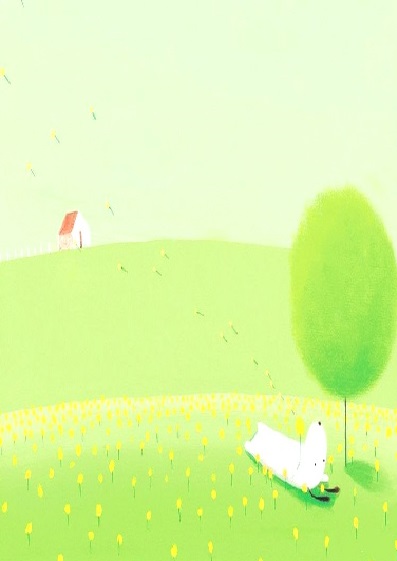 導師: 李政達        系別班級:應英三乙   得獎感言：和學生的互動~參加重大集會時抱持的心態      繼十日李家同教授怒批金門大學畢業生，半途離席進進出出不知尊重台上演講者後。日前受邀參加北醫座談會的嚴長壽先生也說出：「我們從沒有在人文教育上讓孩子更成熟」「國內的大學畢典台下都是嘰嘰呱呱一片」這樣的重話。      李、嚴二人長期關注教育議題針貶時弊，是眾所周知的。相信若非有感而發，想必不會在此種重要場合上，說出「不識相」的話。然而網路上卻也有人提出不同觀點，認為演講內容若能引發共鳴，台下的聽眾就不會離席。愛生氣的老先生像巨嬰般哭鬧，未顧及留下來聆聽者的感受……事實上，如今在畢典會場上，多數畢業生似乎僅安於收拆禮物、和親朋好友拍照這樣的小確幸，誰會注意台上侃侃而談的來賓是在為你擘畫遠大的未來。     為何我們的畢業生無法像哈佛、史丹佛等名校的畢業生那般具備人文素養？我想，大學文憑俯拾即是的主要因素。得之容易，自然就不懂得珍惜。     少子化海嘯一波波襲捲而至，高教市場出現嚴重的供需失衡，各大專院校無不使出渾身解數「搶」學生，把學生當成衣食父母般看待的結果，就是文憑貶值，和普遍專業素養不足。     而以天之嬌子自居的大學生們，總認為老師、大人該會給予機會。一旦事與願違時，則怪罪於制度、規定、師長及行政人員食古不化不知變通。千錯萬錯，都是別人的錯。或許懂得自我修正、調適的人，因改變而能全身而退。執迷不悟者，就只能當個魯蛇。所以校園裡常見那種轉進轉出、休學、復學，讀了N年仍畢不了業的靠爸族。     忝為人師，遇上此類自我感覺良好的學生，總愛叨唸上幾句。學生卻回以，生涯規劃如此，何愁師長置喙。只是「痴心父母古來多，孝順兒孫有幾人。」難免為其父母感到不值而已。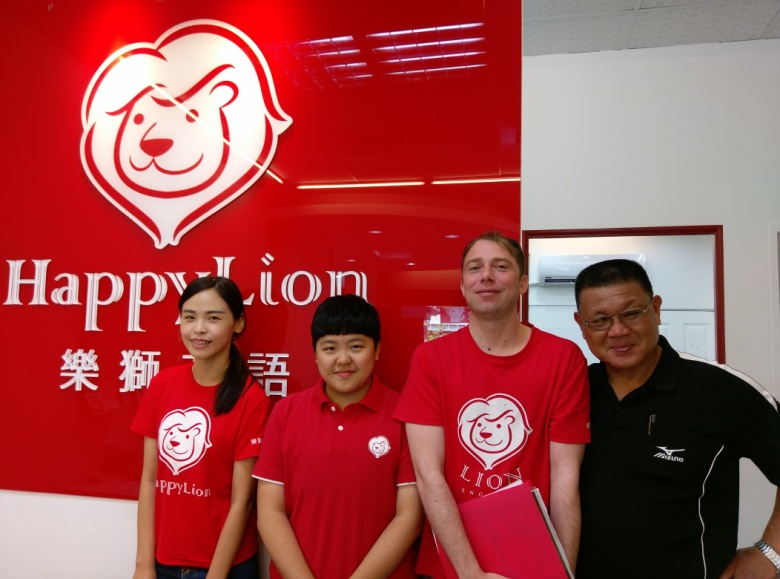 